PROJEKT MONITOROVÁNÍ CERKOSPORIÓZY S VYUŽITÍM REGIONÁLNÍCH POZOROVATELŮCíl: Získávat ve stejných termínech jednotné údaje o regionálním napadení porostů cerkosporiózou a zpřesnit tak signalizaci pro fungicidní zásahyVybrat vhodné pole – citlivá odrůda, vyšší riziko napadení (vlhčí podmínky, infekce v půdě)Vybrat na poli náhodně 4 místa, ty označit žlutou ohebnou tyčkou (nepřekáží v ošetření plochy). Tyčka se umístí před první dotčenou řepu v řádku a za 25. řepu v řádku – hodnotí se 25 řep mezi tyčkami – 4 x 25 řep – celkem bude ohodnocen soubor 100 řep z lokalityIdentifikace sledovaného místa: Pěstitel, půdní blok v LPIS, popř. GPS souřadniceTermíny hodnocení: 11.7., 18.7., 25.7., 1.8., 8.8., 15.8., 22.8., 29.8., 5.9., 12.9. (celkem 10x)Během celého sledování získávat informace o provedených postřicích fungicidy a podpůrnými prostředky Hodnocení se provede vždy v pondělí dopoledne a s údajem o fungicidních aplikacích se  neprodleně ve vyplněné tabulce pošle na email pavlu@semcice.cz nebo nahlásí telefonem na 606 508 188 (Klára Pavlů)  popř. vyfocená tabulka se pošle přes WhatsAppMetodika hodnoceníHodnocení na začátku sledování – odhadem zhruba do poloviny srpnaHodnocení při zhoršujícím se stavu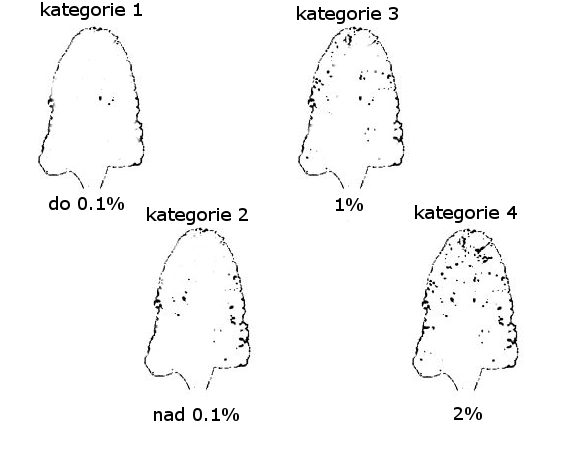 Kategorie 3 – alespoň jeden středně starý list je napadený zhruba na 5 % listové plochy. Jednotlivé tečky se začínají slívat.Pozorovatel: Datum:Kategorie 0Zcela zdravéKategorie 1Výjimečně napadené listy (1-3 tečky na 1 rostlině)Kategorie 2Výskyt teček vyšší Kategorie 0Zcela zdravéKategorie 1Výjimečně napadené listy (1-3 tečky na 1 rostlině)Kategorie 2Výskyt teček vyšší Kategorie 3Silnější napadení – odhadem 5% listové plochyPozorovací místo 1Pozorovací místo 1Pozorovací místo 2Pozorovací místo 2Pozorovací místo 3Pozorovací místo 3Pozorovací místo 4Pozorovací místo 4Hodnocení: 0 – zdravá    1 - ojedinělé tečky (max3)    2 – více teček     3 – 5% napadeníHodnocení: 0 – zdravá    1 - ojedinělé tečky (max3)    2 – více teček     3 – 5% napadeníHodnocení: 0 – zdravá    1 - ojedinělé tečky (max3)    2 – více teček     3 – 5% napadeníHodnocení: 0 – zdravá    1 - ojedinělé tečky (max3)    2 – více teček     3 – 5% napadeníHodnocení: 0 – zdravá    1 - ojedinělé tečky (max3)    2 – více teček     3 – 5% napadeníHodnocení: 0 – zdravá    1 - ojedinělé tečky (max3)    2 – více teček     3 – 5% napadeníHodnocení: 0 – zdravá    1 - ojedinělé tečky (max3)    2 – více teček     3 – 5% napadeníHodnocení: 0 – zdravá    1 - ojedinělé tečky (max3)    2 – více teček     3 – 5% napadeníRostlinaHodnoceníPozn.HodnoceníPozn.HodnoceníPozn.HodnoceníPozn.12345678910111213141516171819202122232425